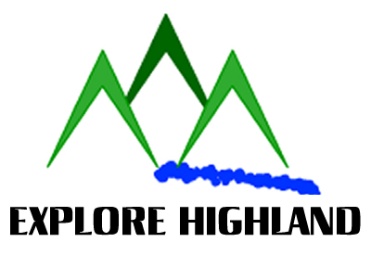 ADDITIONAL KIT LISTLeader/Organisers Name & Date:  ____________________________Please email this Additional Kit List form as a word or PDF documents along with Hire & Shuttle Booking & Kit List to Donald at info@explorehighland.comBooking terms & conditions are listed online at - http://www.explorehighland.com/terms-conditions/DescriptionHire ChargeRRPValue  QuantityRequired  QuantityHiredCondition ReturnedGeneric KitFull Body WetsuitPlease indicate quantity & paddler height£10£70XWetsuit ShoesPlease indicate quantity & foot size£5£30X3m Pair of StrapsTo secure SUPs to a vehicles roof rack£5£30X5m Pair of StrapsTo secure a canoe to a vehicles roof rack£5£30XCanoe KitCanoe PolesPair of split aluminium poles£10.00£80.00X10L Dry BagAdditional dry bag£2.50£15.00X30L Canoe BarrelAdditional dry storage space£5.00£30.00X35L Dry Bag/DaysackAdditional dry bag£5.00£28.00XClip In Add a Canoe SeatSuitable for under 12 year olds for day trips£10.00£37.00XCamping KitVango Halo 200 TentMedium Two Person Tent£35.00£245.00 XVango Omega 250 TentLarge Two Person Tent £35.00£220.00 XVango Adventure TarpExtent your tent or create a cooking shelter£5.00£45.00XRoll MatFull length foam roll mat to sleep on£2.50£10.00XThermorests¾ length inflatable mat saves on space£5.00£25.00XStove, Wind Shield plus Gas Single burner, wind shield, gas & matches£15.00£30.00XAdditional Gas CanistersExtra spare gas canister. Recommend one cannister per person per week. More in colder months£10.00N/AXCooking Set (for two people)Pan/kettle set and basic utensils for cooking£10.00£50.00XEating Set (per person)Cup, bowl, plate and cutlery£5.00£20.00XCleaning Kit (per four people)Eco Washing up liquid, sponges & black bags£5N/AX